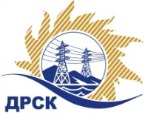 Акционерное Общество«Дальневосточная распределительная сетевая  компания»ПРОТОКОЛ № 179/УКС-РЗакупочной комиссии аукциону в электронной форме (участниками которого могут быть только субъекты малого и среднего предпринимательства)  на право заключения договора  на Технологическое присоединение к электрическим сетям объектов ТОР "Николаевск", площадка "Оремиф", площадка "Чныррах" (СМР -ТП) в т. ч.: Строительство ЛЭП 110 кВ на ПС 110 кВ Чныррах от ВЛ 110 кВ Николаевская ТЭЦ-Белая Гора (С-172) и ВЛ 110 кВ Николаевская ТЭЦ-Многовершинная (С-171); Строительство ПС 110 кВ Чныррах; Строительство двухцепной ЛЭП 35 кВ Чныррах-Оремиф; Строительство ПС 35 кВ Оремиф; Строительство ЛЭП 6 кВ от ПС 110 кВ Чныррах; Строительство ЛЭП 10 кВ от ПС 35 кВ Оремиф лот № 135.1  раздел  2.1.1.  ГКПЗ 2019КОЛИЧЕСТВО ПОДАННЫХ ЗАЯВОК НА УЧАСТИЕ В ЗАКУПКЕ: 1 (одна) заявки.КОЛИЧЕСТВО ОТКЛОНЕННЫХ ЗАЯВОК: 2 (две) заявкиВОПРОСЫ, ВЫНОСИМЫЕ НА РАССМОТРЕНИЕ ЗАКУПОЧНОЙ КОМИССИИ: О рассмотрении результатов оценки  вторых частей заявок.Об отклонении заявки Участника 105245 – АО «ДЭТК» О признании закупки несостоявшейся.ВОПРОС № 1.  О рассмотрении результатов оценки  первых частей заявокРЕШИЛИ:Признать объем полученной информации достаточным для принятия решения.Принять к рассмотрению вторые части заявок следующих участников:ВОПРОС № 2. Об отклонении заявки Участника № 105245 – АО «ДЭТК»РЕШИЛИ:Отклонить заявку Участника № 105245 – АО «ДЭТК» от дальнейшего рассмотрения на основании п. 4.5.1.6  и п. 4.12.4 «а» и «б» Документации о закупке, как несоответствующую следующим требованиям:ВОПРОС № 3. О признании закупки несостоявшейсяРЕШИЛИ:Признать закупку несостоявшейся на основании п. 4.20.1 «в» Документации о закупке, так как по результатам рассмотрения вторых частей заявок Закупочной комиссией принято решение о признании менее 2 (двух) заявок соответствующими требованиям Документации о закупки.Коврижкина Е.Ю.Тел. 397208г. Благовещенск«07» мая  2019№п/пИдентификационный номер УчастникаДата и время регистрации заявки105245 – АО «ДЭТК»12.04.2019 07:01№ п/пИдентификационный номер УчастникаДата и время регистрации заявки1105245 – АО «ДЭТК»12.04.2019 07:01№ п/пОснования для отклоненияПредоставленная в составе заявки копия выписки СРО в области строительства с просроченной датой, что не соответствует пункту 6.2 Технического задания в котором установлено следующее  требование: «…Дата выписок не должна быть старше одного месяца на дату подачи заявки Участника»в  справке МТР отсутствует минимально необходимое количество машин и механизмов, что не соответствует п. 6.3 Технического задания в котором установлено следующее  требование: «…Участник должен иметь в наличии (либо декларировать привлечение) минимально необходимое для исполнения договора количество машин и механизмов (далее - МТР) (на праве собственности, аренды или ином законном праве владения), в объёме не менее указанного в таблице 5»В составе заявки не предоставлены копии свидетельств о регистрации ТС либо ПС что не соответствует п.6.3.2 Технического задания в котором установлено следующее  требование: «Для подтверждения наличия МТР Участник должен предоставить копии документов (по своему усмотрению из перечисленных)....»В составе заявки не предоставлена копия свидетельства о регистрации в Органах Ростехнадзора электротехническую лабораторию что не соответствует п. 6.4.1 и п. 6.4.2 Технического задания в которых установлено следующее  требование: « …..При наличии на праве собственности - действующее свидетельство о регистрации электротехнической лаборатории (выполнение требования п. 1.2.3 «Правил технической эксплуатации электрических станций и сетей Российский Федерации» утвержденных приказом Минэнерго России от 13 января 2003 г. № 6) в органах Ростехнадзора, с правом выполнения испытаний и измерений электрооборудования с напряжением, указанным в пункте 6.4. настоящего технического задания. 6.4.2. В случае отсутствия в наличии собственной зарегистрированной в Органах Ростехнадзора электротехнической лаборатории, Участник должен представить следующие документы (по своему усмотрению из перечисленных) с предоставлением информации в части технической возможности выполнять испытания и измерения электрооборудования с напряжением, указанным в пункте 6.4. настоящего технического задания:а) договор аренды электротехнической лаборатории, зарегистрированной в Органах Ростехнадзора;б) соглашение о намерениях заключить договор аренды, зарегистрированной в Органах Ростехнадзора электротехнической лаборатории/гарантийное письмо о заключении договора аренды, зарегистрированной в Органах Ростехнадзора электротехнической лаборатории;в) договора на оказание услуг по проведению электроизмерительных работ;г) соглашение о намерениях заключить договор на оказание услуг по проведению электроизмерительных работ/гарантийное письмо о заключении договора на оказание услуг по проведению электроизмерительных работ;д) иные документы, подтверждающие право владения/распоряжения»2 часть Заявки участника не соответствует требованиям Документации о закупке, а именно:  в состав заявки включена оферта с ценой заявки и коммерческое предложение с указанием цены договора, что не соответствует п. 4.5.1.4 Документации о закупке в котором установлено следующее  требование: «Во вторую часть заявки должны входить документы, содержащие исключительно сведения об Участнике и информацию о его соответствии единым квалификационным требованиям Документации о закупке (в случае установления таковых) (без указания сведений о ценовом предложении Участника)»Секретарь Закупочной комиссии  1 уровня АО «ДРСК»____________________М.Г. Елисеева